FAKULTAS AGAMA ISLAM
UNIVERSITAS MUHAMMADIYAH YOGYAKARTA
Program Studi Komunikasi Dan Penyiaran Islam
Program Studi Pendidikan Agama Islam
Program Studi Ekonomi Syariah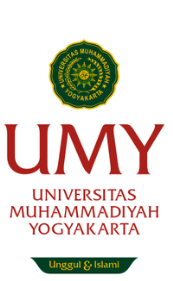 MEMO Dari 		: ___________________________Untuk		: ___________________________Perihal	:_____________________________________________________________________
 ________________________________________________________________________
_________________________________________________________________________Yogyakarta, ............................................
Dekan/Wakil Dekan/ Prodi/ Sekprodi	__________________________FAKULTAS AGAMA ISLAM
UNIVERSITAS MUHAMMADIYAH YOGYAKARTA
Program Studi Komunikasi Dan Penyiaran Islam
Program Studi Pendidikan Agama Islam
Program Studi Ekonomi SyariahMEMO Dari 		: ___________________________Untuk		: ___________________________Perihal	:_____________________________________________________________________
 ________________________________________________________________________
_________________________________________________________________________Yogyakarta, ............................................
Dekan/Wakil Dekan/ Prodi/ Sekprodi	__________________________